REGULAMENTO E INSCRIÇÕES DO IV FESTIVAL DE VIOLÃO DE TERESINA E DO III CONCURSO DE VIOLÃO DE TERESINADATA: 24 a 29 de agosto de 2021Realização: AAOVT – Associação de Amigos da Orquestra de Violões de TeresinaApoio: FUNDAPI – Fundação de Apoio Cultural do Piauí / FMC – Fundação Monsenhor Chaves – Prefeitura de Teresina / Acervo Digital do Violão Brasileiro.Incentivo: FUNARTE – Fundação Nacional de Artes / SIEC – Sistema de Incentivo Estadual à Cultura ELENCO: AMANDA CARPENEDO (RS)CRISTIANO BRAGA (MG)DUO ALIEKSEY VIANNA E ROBERTO KOCH (MG e Venezuela)EDERALDO SUEIRO (PR)EMANUEL NUNES (PI)FÁBIO ZANON (SP)FELIPE VILARINHO (PI)MARCO PEREIRA (SP)MARIA HARO (URUGUAI)ORQUESTRA DE VIOLÕES DE TERESINA (PI)PAULO MARTELLI (SP)SOBRE O FESTIVALA quarta edição do Festival de Violão de Teresina será realizada de 24 a 29 de agosto de 2021, de forma online (com entrevistas ao vivo e concertos gravados e transmitidos pelos canais do Acervo Violão Brasileiro). A abertura oficial do evento será com a apresentação da prata da casa, a Orquestra de Violões de Teresina, que é também responsável por toda a organização do projeto. Também acontecerá a terceira edição do III Concurso de Violão de Teresina, com premiação em dinheiro e totalmente em formato digital, além das masterclass e palestras que serão realizadas com violonistas de destaque no cenário nacional e internacional.CONCERTOS, CONCURSO DE VIOLÃO, PALESTRAS E MASTERCLASSTodos os recitais e as performances dos candidatos nas etapas semifinal e final do III Concurso de Violão de Teresina serão transmitidos gratuitamente nos canais do Acervo do Violão Brasileiro no Facebook e Youtube. Confira a grade da programação no site do festival Quaisquer pedidos e informação ou dúvidas podem ser enviadas para o e-mail teresinafestivaldeviolao@gmail.com ou pelo telefone (86) 99489-4900INSCRIÇÕES PARA PALESTRAS E MASTERCLASS As palestras e masterclasses serão realizadas por meio da plataforma ZOOM. Podem se inscrever gratuitamente violonistas de qualquer idade e de e de qualquer nacionalidade. O número de pessoas inscritas estará limitado a, no máximo, 60 participantes. A seleção será feita pela ordem de chegada na sala virtual do ZOOM. Recomenda-se entrar na sala cerca de 15 minutos antes de a aula começar. A seleção de violonistas que poderão executar peças em masterclass tem limite de até 5 vagas, com escolha a critério de cada professor ou professora, no dia das atividades.Os participantes das atividades que obtiverem uma participação igual ou superior a 75% de sua duração terão direito a certificado expedido pela organização do evento, mencionando sua carga horária.A inscrição do participante implicará na aceitação por parte do (a) inscrito (a) de todas as condições estipuladas no presente regulamento. Para se inscrever nas palestras e masterclass, basta se cadastrar gratuitamente no site do FESTIVAL DE VIOLÃO DE TERESINA e preencher o formulário com dados pessoais e indicar qual ou quais palestras e aulas têm interesse em participar, de acordo com a programação definida pela coordenação do evento. DO CONCURSO DE VIOLÃO DE TERESINAPoderão participar do III Concurso de Violão de Teresina violonistas de qualquer idade e de nacionalidade brasileira. O prazo de inscrição é de 20 de julho a 20 de agosto.O III Concurso de Violão de Teresina será realizado de forma virtual online. Para se inscrever, basta preencher o formulário com seus dados pessoais conforme disposto no item 4.5 e seguir as demais instruções de preenchimento conforme disponibilizado na ficha de inscrição virtual. O concurso terá três etapas (eliminatória, semifinal e final).  No ato da inscrição o candidato ou candidata deverá enviar dois links 02 (dois) links do Youtube, com vídeos inéditos e gravados exclusivamente para a participação neste concurso. O primeiro link de vídeo deverá ter no máximo dez minutos de execução de uma ou mais músicas de repertório de livre escolha. Este link será utilizado para as fases eliminatória e semifinal do Concurso. O segundo link de vídeo deverá ter, no máximo, 15 minutos de execução de uma ou mais músicas de livre escolha e será utilizado para a etapa final do Concurso. Na gravação, antes de começar a tocar o repertório referente a cada link, o candidato ou candidata deverá falar seu nome completo, cidade, estado e país onde reside e falar a seguinte frase; “bem-vindos ao III Concurso de Teresina”, logo após, sem nenhum tipo de corte ou edição, deverá começar a tocar. A duração dos vídeos dos dois links terá tolerância máxima de até 02 (dois) minutos. Ou seja, os vídeos com duração prevista de até 10 minutos terão limite de até 12 minutos. Assim como os de 15 minutos podem chegar a 17 minutos. Os vídeos deverão ser gravados de forma contínua e não poderão ter nenhuma edição, cortes ou filtros, seja de áudio ou de vídeo. Primeiramente, a seleção dos candidatos que irão participar da etapa semifinal do III Concurso de Violão de Teresina será feita por uma comissão formada por membros da Orquestra de Violões de Teresina. Essa comissão irá selecionar (até no máximo) 12 (doze) candidatos para a etapa semifinal. Os vídeos dos candidatos selecionados para a semifinal serão analisados e julgados por uma banca examinadora, composta por 05 (cinco) membros de altíssima capacitação. Os membros da referida banca serão escolhidos pela comissão organizadora do Festival de Violão de Teresina. A banca será presidida pelo violonista e professor Dr. Cristiano Braga de Oliveira, curador do Concurso. Para a etapa final do Concurso serão selecionados (até no máximo) seis candidatos. Os vídeos dos candidatos selecionados para as etapas semifinal e final serão transmitidos durante a programação do IV Festival de Violão de Teresina. No ato da inscrição os candidatos cederão, automaticamente, os direitos de imagem gerados de sua participação no evento.Na etapa FINAL, realizada no último dia do evento, serão exibidos os melhores candidatos selecionados. O resultado da classificação e premiação será divulgado ao vivo, logo após o término das exibições das performances dos candidatos. A premiação obedecerá ao disposto abaixo, totalizando o montante de R$ 4.500,00 (quatro mil e quinhentos reais):a) 1º Colocado: R$ 2.500,00 (dois mil e quinhentos reais).  A critério da banca julgadora, o primeiro colocado poderá ser convidado para participar, como concertista convidado, do V Festival de Violão de Teresina, com valor de cachê a ser definido pela coordenação do Festival. A organização do Festival se responsabilizará pelas despesas de locomoção, hospedagem e alimentação do candidato vencedor do III CONCURSO DE VIOLÃO DE TERESINA. A organização do Festival só se responsabilizará pelas despesas de locomoção caso o vencedor esteja em local de origem, dentro do território nacional, quando da realização do próximo Festival. b) 2º Colocado: R$ 1.000,00 (hum mil reais). c) 3º Colocado: R$ 500,00 (quinhentos reais).d) Menção honrosa: R$ 500,00 (quinhentos reais) a ser concedido ao violonista Teresinense (ou que resida na cidade de Teresina) de maior destaque, como forma de incentivo ao fomento e desenvolvimento do estudo do violão na cidade que está sediando o evento.  Os vencedores receberão seus prêmios após a realização do concurso e divulgação do resultado, em até 30 (trinta) dias úteis. O pagamento será feito por meio de transferência eletrônica, a critério da organização da coordenação do Festival. A divulgação do resultado se dará no encerramento do festival, como parte integrante da programação. As decisões da banca são soberanas e inquestionáveis, e, para os casos omissos, os critérios a serem aferidos e julgados durante a realização do concurso serão estabelecidos pelo presidente da banca.PRAZO DE INSCRIÇÕES:O prazo para as inscrições no III CONCURSO DE VIOLÃO DE TERESINA será de 20 de julho até 20 de agosto de 2021. Teresina, 20 de julho de 2021.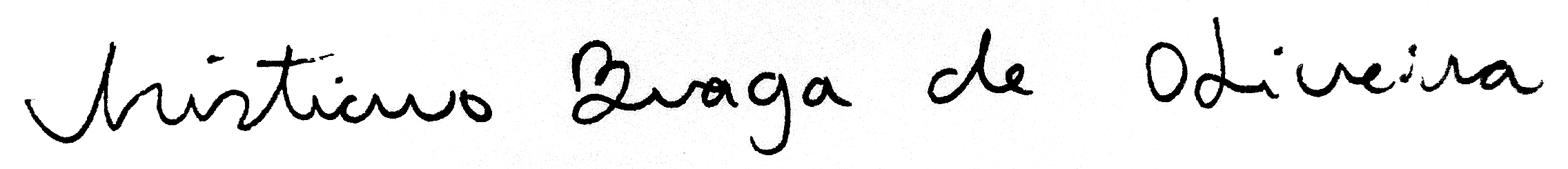 Cristiano Braga de OliveiraCurador do concurso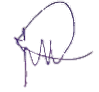 Josué Machado CostaDireção Musical do Festival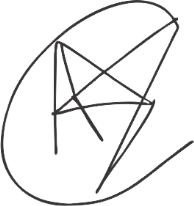 Ravi Annael da Silva CordeiroCoordenação do Festival